VOBOG 		         KLACHTENFORMULIER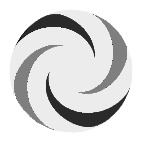 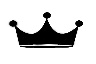 adresseren aan:voorzitter klachtencommissie, voorzitter VOBOG, secretaris VOBOG  Datum indienen klacht: ………………………………………Indiener van de klacht:naam / functie:  ………………………………………………………………………………………………………… ploeg: ………………………………………………………                       reeks: ………………………………….Ploeg / instantie / persoon waartegen klacht wordt ingediendnaam: …………………………………………………………………………………………………………………………reeks: …………………………………………………………………………………………………………………………naam ploegverantwoordelijke: ………………………………………………………………………………….Datum, uur en plaats van het incident: …………………………………………………………………………………………………………………………………………………………………………………………………………….Inhoud van de klacht (precieze omschrijving) ……………………………………………………………………………………………………………………………………………………………………………………………………………………………………………………………………………………………………………………………………………………………………………………………………………………….……………………………………………………………………………………………………………………………………….………………………………………………………………………………………………………………………………………………………………………………………………………………………………………………………………………………………………………………………………………………………………………………………………………………………Wat wenst u te bereiken met deze klacht………………………………………………………………………………………………………………………………………..………………………………………………………………………………………………………………………………………..Aantal bijlagen: ……Naam en handtekening:  indiener klacht 					ploeg- of clubverantwoordelijke